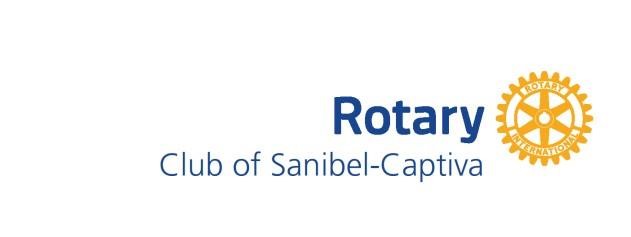 SANIBEL-CAPTIVA ROTARY TRUST FUNDPO BOX 686 SANIBEL, FLORIDAPost-Grant Report: Due 6 months after the date listed on your grant award letter. Today’s Date:Grantee Name, Address, and Contact:Person Completing Form:Grant Amount and Date Received:Grant: Please briefly describe the grant you received and its intended purpose.Results—Please briefly outline your original goals and objectives and whether they have been met. Highlight specific activities that contributed to success. Lessons Learned - Identify any unanticipated implementation challenges and how you addressed them. Include collaboration or partnerships with other organizations.Capacity/Sustainability - Describe how the grant affected organizational capacity and sustainability, if applicable. Budget/Expenditure Report - Provide a budget report in the format submitted with the original proposal, including original revenue and expense projections and actual revenue and expenses. Optional Attachments - You may include up to five press releases, recent newspaper/magazine articles, photographs, brochures, or other materials highlighting the grant-funded activities and accomplishments. Please include any materials where Rotary was recognized for contributions as well. 